http://ijmsrr.com/downloads/130120211.pdf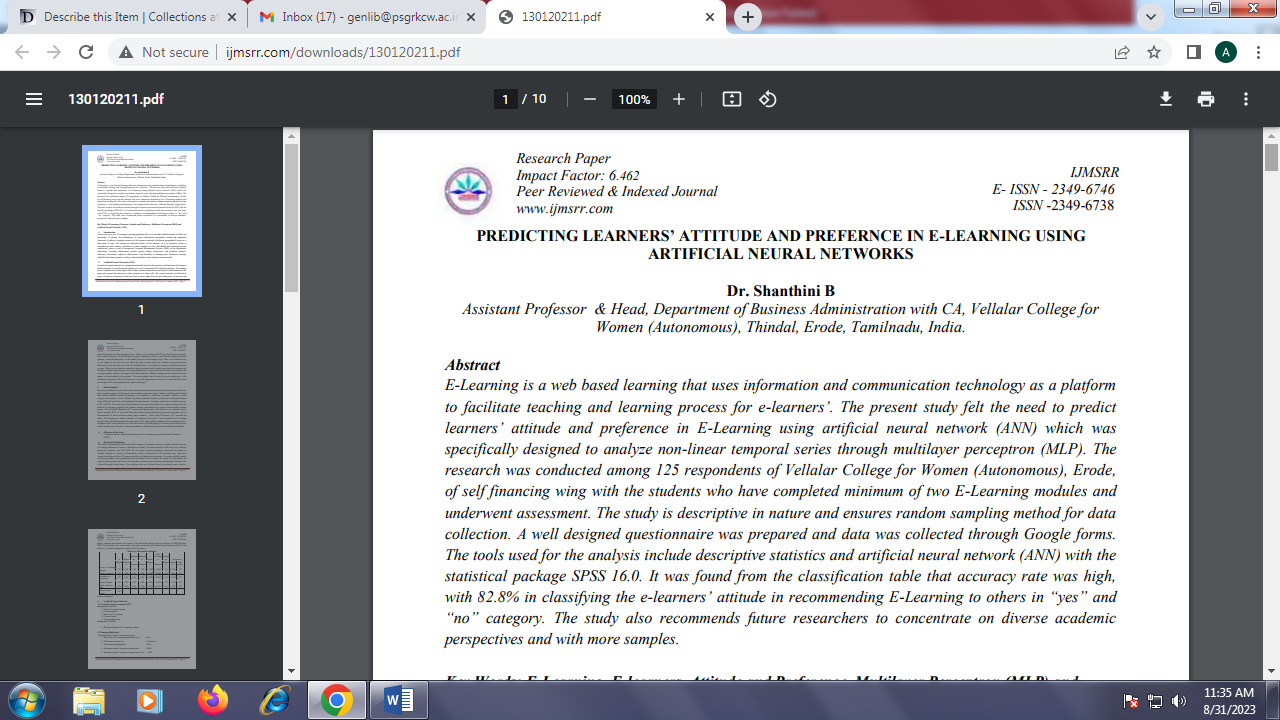 